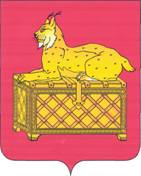 РЕВИЗИОННАЯ КОМИССИЯМУНИЦИПАЛЬНОГО ОБРАЗОВАНИЯг. БОДАЙБО И РАЙОНАЗАКЛЮЧЕНИЕ № 01-12зна  годовой отчет муниципального образования Мамаканское городское поселение за 2018 год        Утвержденораспоряжением председателя                              Ревизионной комиссии        от 30.04.2019 № 31-пРевизионной комиссией муниципального образования г. Бодайбо и района (далее – Ревизионная комиссия г. Бодайбо и района) подготовлено заключение на годовой отчет об исполнении бюджета Мамаканского муниципального образования за 2018 год  в соответствии с требованиями статьи 264.4 Бюджетного кодекса Российской Федерации и статьи 38.1 Положения о бюджетном процессе в муниципальном образовании Мамаканское городское поселение, утвержденного Решением Думы  муниципального образования Мамаканского городского поселения утвержденного Решением Думы от 14.12.2005 № 6 (с изменениями и дополнениями) (далее – Положение о бюджетном процессе), по результатам проверки годового отчета об исполнении бюджета за 2018 год, а также документов и материалов, подлежащих представлению  одновременно с годовым отчетом об исполнении  местного бюджета.Целью проведения внешней проверки годового отчета об исполнении местного бюджета явилось определение достоверности и полноты отражения показателей годовой бюджетной отчетности и соответствия порядка ведения бюджетного учета в муниципальном образовании законодательству РФ.Основные выводы:1.Внешняя проверка годового отчёта об исполнении бюджета муниципального образования Мамаканское городское поселение за 2018 год проводилась в соответствии с Соглашением «О передаче полномочий по осуществлению внешнего муниципального финансового контроля» от 04.02.2019 № 3.2.Годовой отчет об исполнении  бюджета муниципального образования Мамаканское городского поселения за 2018 поступил в Ревизионную комиссию г. Бодайбо и района 01.04.2019, что соответствует сроку установленному пунктом 3 статьи 264.4 БК РФ.   3. В результате внешней проверки годового отчета об исполнении местного бюджета установлено, что в целом представленный отчет об исполнении бюджета является достоверным. 4. Исполнение бюджета муниципального образования Мамаканское городское поселение по доходам за 2018 год составило 41719,2  тыс. рублей  или 100,4% по  сравнению с утвержденными бюджетными назначениями.Доходы бюджета МО исполнены на 100,45%.По отношению к 2017 году доходная часть  бюджета муниципального образования увеличилась на 13033,8 тыс. руб. Рост доходной части бюджета к 2017 году произошел, в основном, за счет:- НДФЛ - на 222,0 тыс.руб.;- Доходов от использования имущества - на 509,8 тыс. руб.;- безвозмездных поступлений – на 12074,7 тыс.рублей.5. Согласно отчету об исполнении бюджета (ф. 0503117), расходы местного бюджета по состоянию на 01.01.2019  составили 39466,0  тыс. руб. или  92,8 % утвержденных бюджетных назначений (42527,5 тыс. руб).наибольший удельный вес приходится на разделы:«Общегосударственные вопросы»  - 40,8%, «Национальная экономика» - 46,4%,В 2018 году  по сравнению с 2017 годом снижены расходы бюджета  по разделам:- «Нац.безопасность и правоохранительная деятельность» на 36,8 тыс.руб. ( 10,9%).;- «Образование» - на 153,8 тыс.руб. (66,5%);- Физкультура и спорт» - на 805,5 тыс.руб. (56,2%). В бюджете муниципального образования на 2018 год предусматривались бюджетные ассигнования на реализацию 9 муниципальных программ на общую сумму 23951,8 тыс.руб. Фактическая сумма  расходов, осуществленных в рамках муниципальных программ, составила  22480,4 тыс.руб. (93,86%). Доля средств, приходящаяся на муниципальные программы, в общей сумме расходов  в 2018 году  составила 56,96%. В нарушение п.5.5. Порядка «Принятия решений о разработке муниципальных программ, их формирования и реализация», утвержденным Постановлением Мамаканского городского поселения от 22.04.2015 № 39-п , администрацией несвоевременно вносятся изменения в муниципальные программы в связи с изменением бюджетных ассигнований на текущий год и плановый период. Данное замечание было отмечено Ревизионной комиссией в заключении от 12.04.2018 №01-8з.          6. Решением Думы Мамаканского городского поселения  от 07.12.2017  № 51 бюджет на 2018 год был сформирован с дефицитом в размере 325,4 тыс. рублей или 5,0% от доходной части бюджета без учета безвозмездных поступлений и поступлений налоговых доходов по дополнительным нормативам отчислений. Дефицит бюджета  не превышает ограничений, установленных ст. 92.1 БК РФ.                   С учетом внесения изменений в решение Думы от 20.12.2018 № 15  дефицит бюджета  утвержден в сумме 994,6 тыс. рублей или 13,9% от утвержденного общего годового дохода без учета утвержденных безвозмездных начислений. Превышение дефицита бюджета над ограничениями, установленными статьей 92.1 Бюджетного кодекса Российской Федерации, осуществлено в пределах суммы снижения остатков средств на счетах по учету средств местного бюджета.         С учетом снижения остатков средств на счете по учету средств бюджета Мамаканского МО дефицит  бюджета составит    95,9 тыс.рублей или 1,3 % от утвержденного общего годового объема доходов бюджета Мамаканского МО без учета утвержденного объема безвозмездных поступлений» .По итогам 2018г. бюджет исполнен с профицитом в сумме 2253,3 тыс.руб.С учетом погашения в 2018 году муниципальным образованием в валюте РФ бюджетного кредита в сумме 280,0 тыс.руб., профицит бюджета составил 1973,3 тыс.руб. Муниципальный долг на 01.01.2018 составлял 4450,0 тыс. руб., на 01.01.2019 составил 4170,0 тыс. руб. Муниципальный долг образовался в связи с получением бюджетного кредита из областного бюджета (договор от 06.11.2012 № 9) в 2012 году на общую сумму 14292,0 тыс.руб. Ведение долговой книги ведется в соответствии с Порядком ведения долговой книги муниципального образования, утвержденного постановлением Администрации от 30.12.2009 № 154-п. Данные о долговых обязательствах, отраженные в представленной к внешней проверке отчетности, соответствуют данным долговой книги по состоянию на 01.01.2019.	7. В целом  представленная Администрацией Мамаканского городского поселения   отчетность об исполнении бюджета за 2018 год, соответствует перечню, установленному статьей 264.1 Бюджетного кодека РФ и п. 11.2, п. 11.3 Инструкции о порядке составления и представления годовой, квартальной и месячной бюджетной отчетности об исполнении бюджетов бюджетной системы Российской Федерации (приказ Минфина РФ от 28.12.2010 № 191н).В целом,  Ревизионная комиссия муниципального образования г.Бодайбо и района полагает, что годовой отчет об исполнении  бюджета Мамаканского муниципального образования  за 2018 год может быть рекомендован к рассмотрению на публичных слушаниях, а также к принятию Решением Думы  Мамаканского городского поселения.Пояснительная записка к настоящему документу прилагается.Председатель комиссии				                            О. М. Шушунова